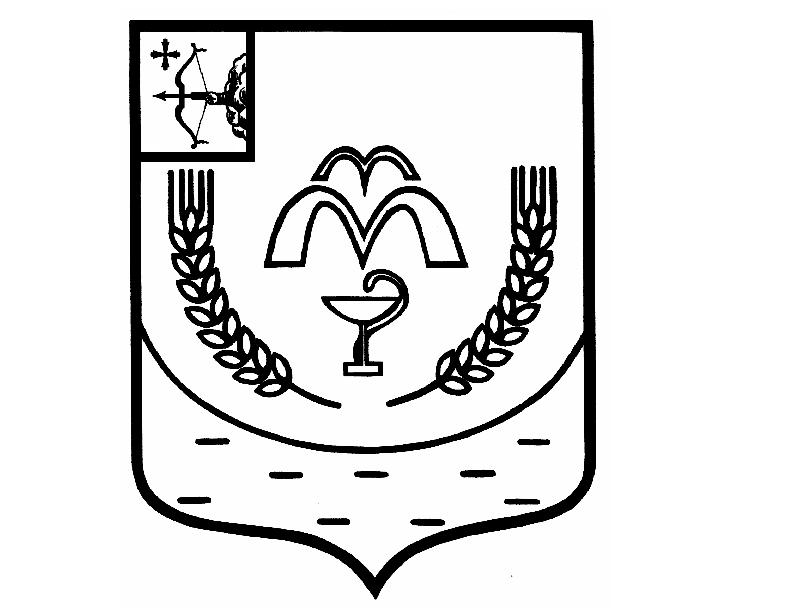 КУМЕНСКАЯ РАЙОННАЯ ДУМА
ШЕСТОГО СОЗЫВАРЕШЕНИЕот 26.07.2022 № 10/66
пгт КуменыОб утверждении порядков (методик) распределения межбюджетных трансфертов бюджетам поселений из районного бюджета  На основании статьи 142.3 и 142.4 Бюджетного кодекса Российской Федерации, статей 18, 55 Положения о бюджетном процессе в Куменском районе, утвержденного решением Куменской районной Думы от 29.04.2014 № 27/242 Куменская районная Дума РЕШИЛА:1. Утвердить порядок (методику) распределения иных межбюджетных трансфертов бюджетам поселений на осуществление части полномочий по решению вопросов местного значения. Приложение № 1.	2. Настоящее решение вступает в силу в соответствии с действующим законодательством.Председатель Куменской районной Думы    А.А. Машковцева Глава Куменского района       И.Н. ШемпелевПриложение № 1к решению Куменскойрайонной Думыот 26.07.2022 № 10/66Порядок (методика) распределения иных межбюджетных трансфертов бюджетам поселений на осуществление части полномочий по решению вопросов местного значения.1. Порядок (методика) распределения иных межбюджетных трансфертов бюджетам поселений на осуществление части полномочий по решению вопросов местного значения устанавливает правила распределения иных межбюджетных трансфертов бюджетам поселений на осуществление части полномочий по решению вопросов местного значения (далее – иные межбюджетные трансферты) между бюджетами городских и сельских поселений.2. Объем иных межбюджетных трансфертов бюджетам поселений определяется в соответствии с заключенными соглашениями между администрацией Куменского района и администрациями поселений о передаче осуществления части полномочий по решению вопросов местного значения.3. Иные межбюджетные трансферты распределяются в соответствии с заключенными соглашениями между администрацией Куменского района и администрациями поселений о передаче осуществления части полномочий по решению вопросов местного значения.